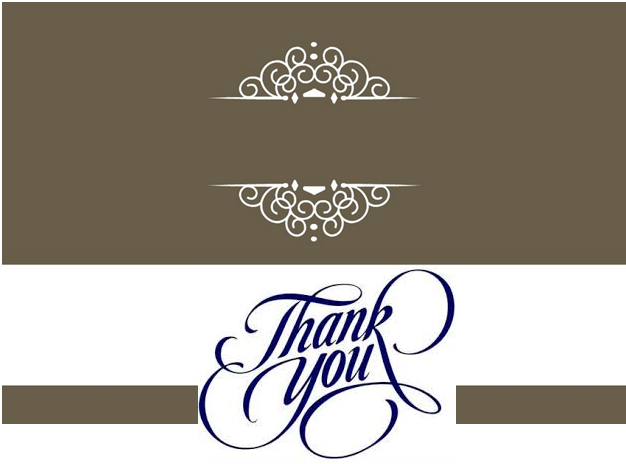 Thank you for not only attending my bridal shower, but for the lovely gift you included as well. You are a great friend. I will think of you every time I use it. Looking forward to seeing you at the wedding